Règle en centimètres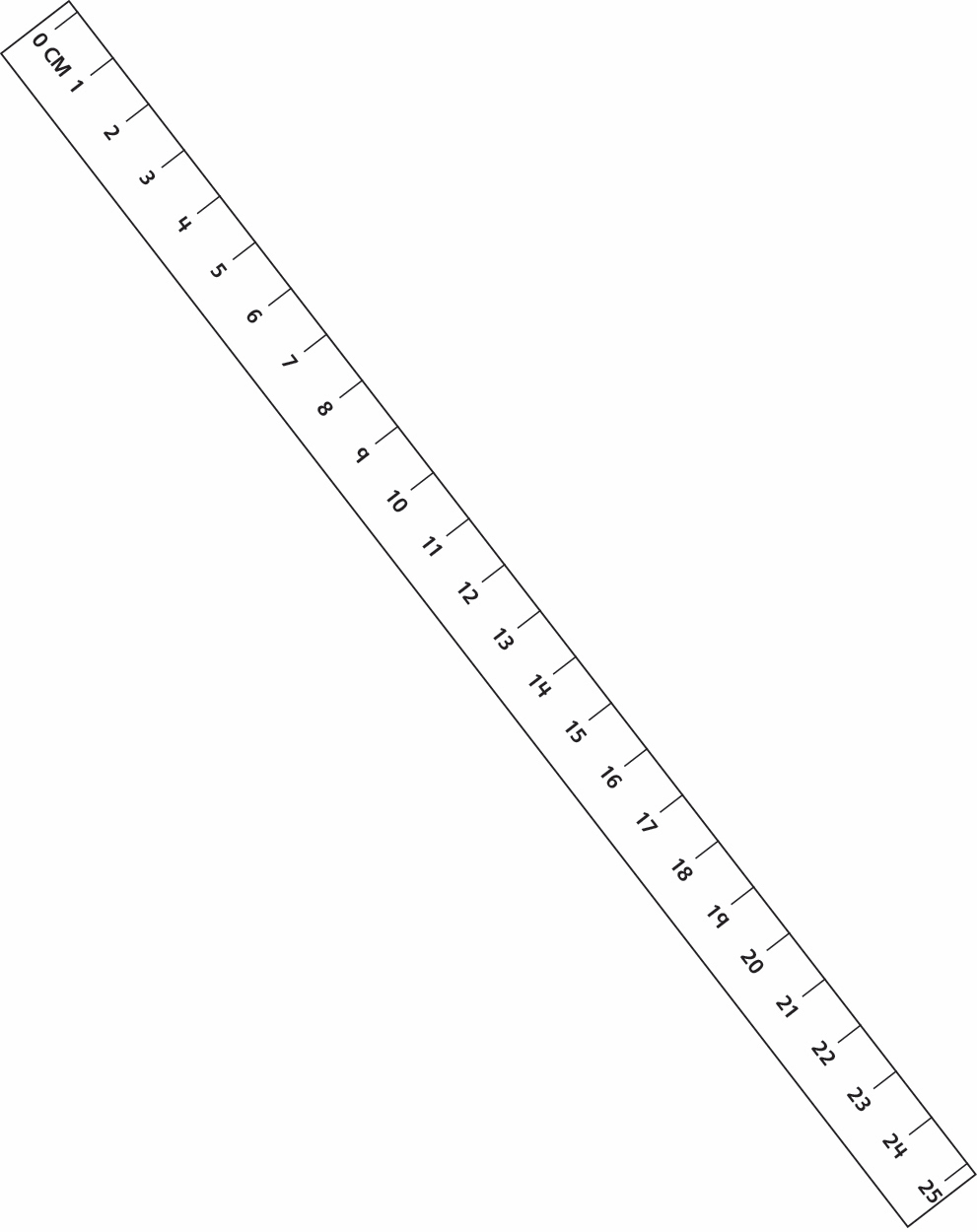 